Ονειρέψου αγάπη μουΠαράξενος τίτλος για άρθρο οφείλω να το ομολογήσω.. Όπως οφείλω να ομολογήσω πως έχει περάσει αρκετό χρονικό διάστημα από το τελευταίο μου άρθρο. Έχω όμως μία πολύ καλή και σημαντική δικαιολογία.. Αρχές Ιανουαρίου γέννησα.  Χρειάστηκε λοιπόν ένα μικρό χρονικό διάστημα για να επανέλθω στους ρυθμούς μου..Για να σας εξηγήσω όμως την επιλογή του τίτλου, πρέπει να σας περιγράψω κάτι.. Κάθε βράδυ μου αρέσει πολύ να λέω μία ιστορία στα παιδιά μου ή ένα παραμύθι.. Χθες λοιπόν το βράδυ η ιστορία που κατέληξα να τους λέω δεν ήταν ένα παραμύθι αλλά μία ιστορία που έπλασα εγώ και μιλούσε για τα όνειρα.. Και στο τέλος κατέληγε «και τώρα ονειρέψου αγάπη μου..»Σκεπτόμενη όμως μετά την ιστορία που διηγήθηκα στα παιδιά μου , αναλογίστηκα πως ίσως τελικά η αφορμή για τα όνειρα να μην ήταν τόσο τυχαία, αλλά να  ήταν η ιστορία της Jordanne Whiley..Η  Whiley, 24 ετών, πάσχει από μία σπάνια ασθένεια, που κάνει τα ανθρώπινα κόκκαλα πολύ εύθραυστα. Η μητέρα της ανέφερε σε μία συνέντευξή της  πως η κόρη της έχει σπάσει τα πόδια της περίπου 26 φορές. Για τους γιατρούς που την παρακολουθούσαν από την αρχή ήταν ξεκάθαρο ότι η Whiley δεν θα μπορούσε να περπατήσει χωρίς τεχνική υποστήριξη. Φαίνεται όμως πως η κλινική της κατάσταση, το bullying που βίωσε σε μικρή ηλικία την έκαναν πιο δυνατή, ώστε να μην τα παρατήσει και να ακολουθήσει το όνειρό της. Το 2006 όταν ήταν μόλις 14 ετών η Whiley κέρδισε στα μονά και στα διπλά του Cardiff Wheelchair Tennis Tournament, για να φτάσει το 2012 στους Ολυμπιακούς του Λονδίνου να κερδίσει το χάλκινο μετάλλιο στα διπλά. Το 2014 κατάφερε να κερδίσει όλους τους Grand Slam τίτλους στα διπλά, ενώ στο Australian Open έγινε η πρώτη Βρετανίδα τενίστρια που κέρδισε Major τίτλο. «Είμαι η απόδειξη ότι δεν πρέπει ποτέ να εγκαταλείπετε τα όνειρά σας. Μπορείτε να κάνετε τα πάντα, αρκεί να το βάλετε στο μυαλό σας».. Εάν ο Andy Murray κερδίσει το Wimbledon θα κερδίσει περίπου ένα εκατομμύριο στερλίνες, ενώ η Whiley θα κερδίσει περίπου επτά χιλιάδες. Είναι λοιπόν ξεκάθαρο ότι όλο αυτό δεν γίνεται για τα χρήματα, αλλά μάλλον για να εμπνεύσει τους άλλους. «Οι γυναίκες πρέπει να έχουν πρότυπα, που δεν είναι τέλεια», δήλωσε πρόσφατα. «Εάν δεν υπήρχε η οστεογένεση στη ζωή μου, δεν θα ήμουν ο δυνατός άνθρωπος που είμαι σήμερα».Η ιστορία της ιδιαίτερη, ξεχωριστή και κίνητρο για να μας εμπνεύσει.. Ονειρεύτηκε και προσπάθησε να διεκδικήσει αυτό που την κάνει ευτυχισμένη.. Οπότε τι καλύτερο υπάρχει από το  να ονειρευτούμε τι θέλουμε και στη συνέχεια να βάλουμε πρόγραμμα και να προσπαθήσουμε να το πετύχουμε; Άλλωστε η αρχή δεν παύει να είναι το ήμισυ του παντός.. ?(Για το άρθρο χρησιμοποιήθηκε υλικό από τους ακόλουθους ιστοτόπους https://en.wikipedia.org/wiki/Jordanne_Whiley, www.dailymail.co.uk., , www.telegraph.co.uk.)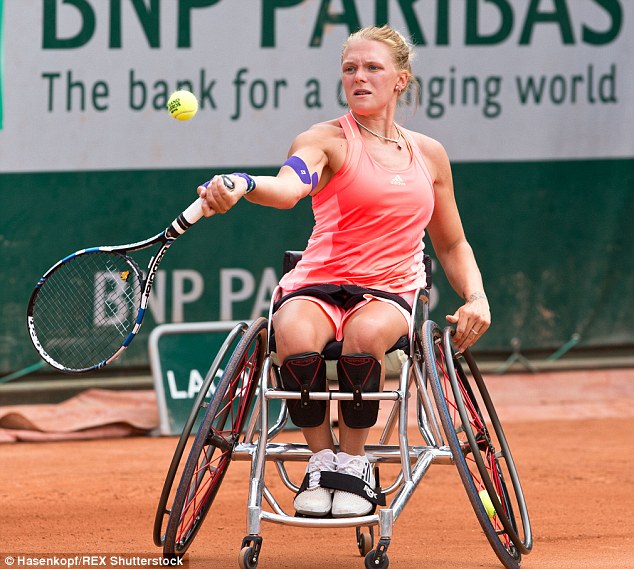 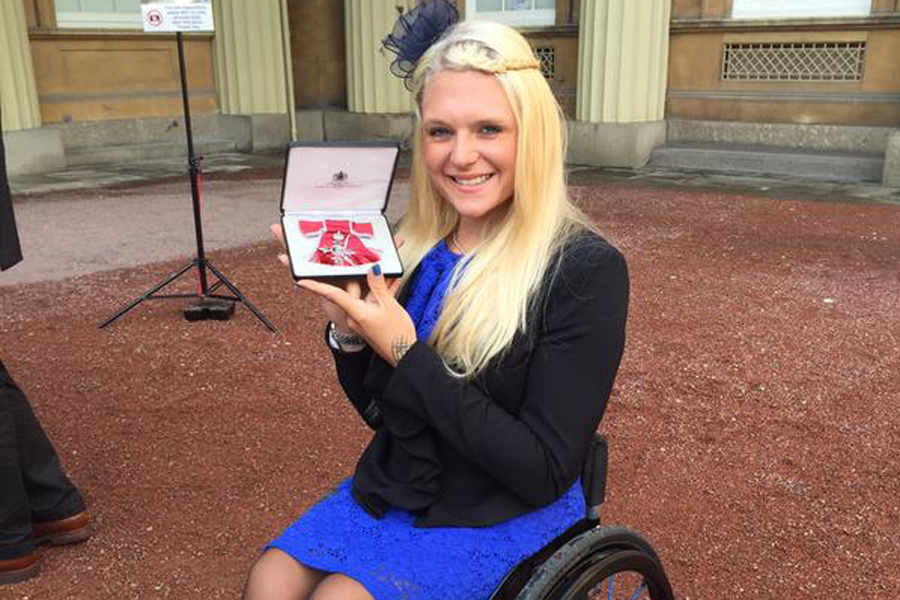 